YEAR 10YEAR 10Spring 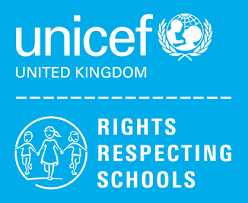 Rights of the ChildArticle 29 (goals of education) Education must develop every child’s personality, talents and abilities to the full. It must encourage the child’s respect for human rights, as well as respect for their parents, their own and other cultures, and the environment.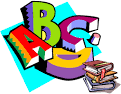 English10L – Step Up Component 1 – Reading and Writing Non – FictionFunctional Skills Writing Skills10LQ – GCSE English Language – Paper 1 Section B Creative Writing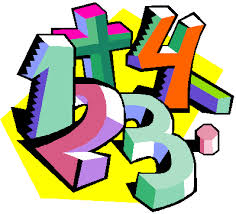 Maths10LQ – Number, Algebra, Geometry & Measures, Ratio, Probability, Statistics10L – Working with Fractions, Working with Angles   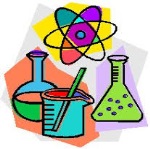 ScienceGCSE: Chemical Changes, Particle model of matter, Bioenergetics, Energy ChangesELC: Chemicals in our World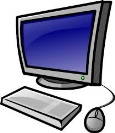 Computing/ICT10LQ – EdExcel ICT Functional Skills Level 2 exam preparation10L – WJEC Entry Pathways Modules – Word Processing Software/Using Presentation Software/Using Spreadsheet Software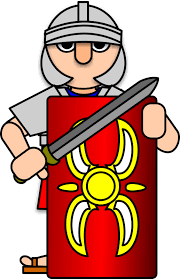 HistoryGCSE – The Norman Conquest 1066-1100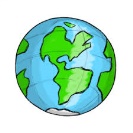 HumanitiesPopulation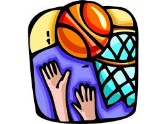 P.E.PE – Fitness, replication of movement in Trampolining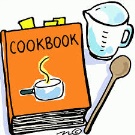 Food TechHome Cooking SkillsBTEC Level 1Cooking  a two course meal & Methods of cookery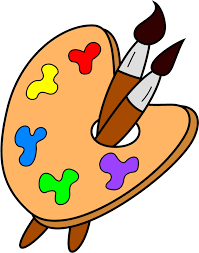 Creative MediaCeramics ProjectNatural Form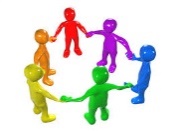 PHSCEHealth & WellbeingExploring relationships, change, loss and bereavement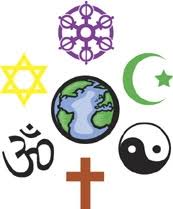 REContentious issues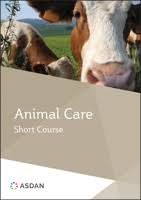 Animal CareAsdan – Short Course 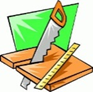 Preparation for workWJEC – Making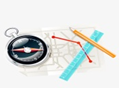 Duke of EdinburghDofE – IntroductionSection 2 – Skills – Camp craft and basic navigation 